 	Deer Creek Farm Homeowners Association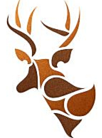 Financial ReportJuly 2022This report represents the official financial status of the Deer Creek Farm HOA through June 2022. It covers the period from May 24 to June 23.BANK BALANCE LEDGERThe following revenues were received during the period. Deposit of $60 was made from a member dues payment and late fee.The following expenses were incurred during the period. none.The bank balance as of June 23, 2022 Statement is $4,226.79.The following expenses have been approved but are outstanding to the bank balance.NoneThe following revenues were received but will show up in the next bank statement. None.ACTIVITIESAll members have paid their dues. APPROVED BUDGET VS. ACTUALThe following tables compares the Year-to-Date Revenues and Expenses to the approved 2022 Budget.Carry over from the 2021 fiscal year was $3,419.60.REVENUES:EXPENSES:Note 1: Website paid up through 4Q2023.Ending Bank Balance of $4,226.79Submitted by :	 Ken Kush		Ken Kush		Finance ChairLINE ITEMREVENUESBUDGETACTUALDIFFERENCE1Annual Assessment$2,150$2,1502Transfer Document Fees$250-$2503Late Payment Penalties, Fines$10$104Other IncomeChipper DayDumpster Day$120-$1205Special AssessmentsTOTAL REVENUES:$2,520$2,160-$360LINE ITEMEXPENSESBUDGETACTUALDIFFERENCE1Administration$50$17.60$32.402Annual Meeting$200$403.21-203.213Bank Fees$50$50.004Delinquency Mailers$35$35.005Dumpster Day$600$600.006Dumpster Social$150$150.007Legal$25$25.009Liability Insurance$925$932.00-$7.0010Office Supplies$25$25.0011Secretary of State$10$10.0012Website (Note 1)$013Special Projects (chipper day)Chipper day$450$450.00TOTAL EXPENSES$2,520$1,352.81$1,167.19